出席申込書　  事例検討＆講演会（７月12日）に参加します。ＦＡＸ返信先：０４４（２００）３９２６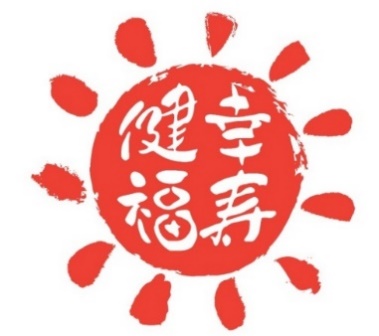 受付締切り：７月１１日（火）とします。事業所名サービス種別人数　　　　名　 参加者名　（職種番号）（　　　）　 参加者名　（職種番号）（　　　）　 参加者名　（職種番号）（　　　）　 参加者名　（職種番号）（　　　）　 参加者名　（職種番号）（　　　）　 参加者名　（職種番号）（　　　）　 参加者名　（職種番号）（　　　）参加者の職種番号を名前の横の（　）に入れてください。１施設長・管理者　　２介護支援専門員３生活相談員　　　　４サービス提供責任者５看護職員　　　　　６介護職員７福祉用具専門相談員８その他（職種名は参加者名項目空きｽﾍﾟｰｽに）　　　　　　　　　　　　連絡先電話番号：　　　-　　　　　【担当：　　　　　　】